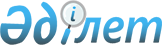 Об утверждении Плана мероприятий по реализации Государственной программы управления водными ресурсами Казахстана на 2014 - 2020 годы
					
			Утративший силу
			
			
		
					Постановление Правительства Республики Казахстан от 5 мая 2014 года № 457. Утратило силу постановлением Правительства Республики Казахстан от 13 марта 2017 года № 113
      Сноска. Утратило силу постановлением Правительства РК от 13.03.2017 № 113.
      В целях реализации Указа Президента Республики Казахстан от 4 апреля 2014 года № 786 "О Государственной программе управления водными ресурсами Казахстана и внесении дополнения в Указ Президента Республики Казахстан от 19 марта 2010 года № 957 "Об утверждении Перечня государственных программ" Правительство Республики Казахстан ПОСТАНОВЛЯЕТ:
      1. Утвердить прилагаемый План мероприятий по реализации Государственной программы управления водными ресурсами Казахстана на 2014 – 2020 годы (далее – План мероприятий).
      2. Ответственным центральным и местным исполнительным органам:
      1) обеспечить своевременное исполнение Плана мероприятий;
      2) представлять информацию о реализации Плана мероприятий в сроки и порядке, установленные Указом Президента Республики Казахстан от 4 марта 2010 года № 931 "О некоторых вопросах дальнейшего функционирования Системы государственного планирования в Республике Казахстан".
      3. Контроль за исполнением настоящего постановления возложить на Министерство окружающей среды и водных ресурсов Республики Казахстан.
      4. Настоящее постановление вводится в действие со дня его подписания. План мероприятий по реализации
Государственной программы управления водными ресурсами
Казахстана на 2014 – 2020 годы
      Примечание:
      ежегодные необходимые средства будут определяться в установленном законодательством порядке при формировании республиканского бюджета на соответствующие финансовые годы исходя из возможности республиканского бюджета и представления подтверждающей документации
					© 2012. РГП на ПХВ «Институт законодательства и правовой информации Республики Казахстан» Министерства юстиции Республики Казахстан
				
Премьер-Министр
Республики Казахстан
К. МасимовУтвержден
постановлением Правительства
Республики Казахстан
от 5 мая 2014 года № 457
№ п/п
Наимено-

вание

меропри-

ятий
Форма завершения
Ответ-

ствен-

ные

за исполне-

ние
Сроки

испол-

нения
Единица

измерения
Финансирование и натуральные показатели
Финансирование и натуральные показатели
Финансирование и натуральные показатели
Финансирование и натуральные показатели
Финансирование и натуральные показатели
Финансирование и натуральные показатели
Финансирование и натуральные показатели
Финансирование и натуральные показатели
№ п/п
Наимено-

вание

меропри-

ятий
Форма завершения
Ответ-

ствен-

ные

за исполне-

ние
Сроки

испол-

нения
Единица

измерения
2014
2015
2016
2017
2018
2019
2020
Всего,

в том

числе

по

источникам

финан-

сирова-

ния
1
2
3
4
5
6
7
8
9
10
11
12
13
14
Целевой индикатор 1. К 2020 году снижение потребления воды на единицу ВВП в реальном выражении на 33 % к уровню 2012 года
Целевой индикатор 1. К 2020 году снижение потребления воды на единицу ВВП в реальном выражении на 33 % к уровню 2012 года
Целевой индикатор 1. К 2020 году снижение потребления воды на единицу ВВП в реальном выражении на 33 % к уровню 2012 года
Целевой индикатор 1. К 2020 году снижение потребления воды на единицу ВВП в реальном выражении на 33 % к уровню 2012 года
Целевой индикатор 1. К 2020 году снижение потребления воды на единицу ВВП в реальном выражении на 33 % к уровню 2012 года
Целевой индикатор 1. К 2020 году снижение потребления воды на единицу ВВП в реальном выражении на 33 % к уровню 2012 года
Целевой индикатор 1. К 2020 году снижение потребления воды на единицу ВВП в реальном выражении на 33 % к уровню 2012 года
Целевой индикатор 1. К 2020 году снижение потребления воды на единицу ВВП в реальном выражении на 33 % к уровню 2012 года
Целевой индикатор 1. К 2020 году снижение потребления воды на единицу ВВП в реальном выражении на 33 % к уровню 2012 года
Целевой индикатор 1. К 2020 году снижение потребления воды на единицу ВВП в реальном выражении на 33 % к уровню 2012 года
Целевой индикатор 1. К 2020 году снижение потребления воды на единицу ВВП в реальном выражении на 33 % к уровню 2012 года
Целевой индикатор 1. К 2020 году снижение потребления воды на единицу ВВП в реальном выражении на 33 % к уровню 2012 года
Целевой индикатор 1. К 2020 году снижение потребления воды на единицу ВВП в реальном выражении на 33 % к уровню 2012 года
Целевой индикатор 1. К 2020 году снижение потребления воды на единицу ВВП в реальном выражении на 33 % к уровню 2012 года
1.1. Потери в магистральных и распределительных каналах не выше 20 % к 2020 г.
1.1. Потери в магистральных и распределительных каналах не выше 20 % к 2020 г.
1.1. Потери в магистральных и распределительных каналах не выше 20 % к 2020 г.
1.1. Потери в магистральных и распределительных каналах не выше 20 % к 2020 г.
1.1. Потери в магистральных и распределительных каналах не выше 20 % к 2020 г.
1.1. Потери в магистральных и распределительных каналах не выше 20 % к 2020 г.
1.1. Потери в магистральных и распределительных каналах не выше 20 % к 2020 г.
1.1. Потери в магистральных и распределительных каналах не выше 20 % к 2020 г.
1.1. Потери в магистральных и распределительных каналах не выше 20 % к 2020 г.
1.1. Потери в магистральных и распределительных каналах не выше 20 % к 2020 г.
1.1. Потери в магистральных и распределительных каналах не выше 20 % к 2020 г.
1.1. Потери в магистральных и распределительных каналах не выше 20 % к 2020 г.
1.1. Потери в магистральных и распределительных каналах не выше 20 % к 2020 г.
1.1. Потери в магистральных и распределительных каналах не выше 20 % к 2020 г.
1.1.1
Реконструкция

и модернизация,

капитальный

ремонт

магистральных

и распредели-

тельных

каналов

республиканской

и коммунальной

собственности

(сокращение

потерь с

24 % в 2012 году

до 20 % к 2020

году) 
Акты

приемки

объектов
МОСВР,

акиматы

областей
4 квартал

2014-2020 гг.
млн. тенге
8911,5
5569,1
70884,8
88406,5
88936,8
87231,9
44464,9
Всего – 394405,5
1.1.1
Реконструкция

и модернизация,

капитальный

ремонт

магистральных

и распредели-

тельных

каналов

республиканской

и коммунальной

собственности

(сокращение

потерь с

24 % в 2012 году

до 20 % к 2020

году) 
Акты

приемки

объектов
МОСВР,

акиматы

областей
4 квартал

2014-2020 гг.
сокращение

потерь

в млн. м3
8
17
27
65
156
181
520
1.1.1
Реконструкция

и модернизация,

капитальный

ремонт

магистральных

и распредели-

тельных

каналов

республиканской

и коммунальной

собственности

(сокращение

потерь с

24 % в 2012 году

до 20 % к 2020

году) 
Акты

приемки

объектов
МОСВР,

акиматы

областей
4 квартал

2014-2020 гг.
%
0,06
0,13
0,21
0,50
1,20
1,72
4,00
1.1.1
Реконструкция

и модернизация,

капитальный

ремонт

магистральных

и распредели-

тельных

каналов

республиканской

и коммунальной

собственности

(сокращение

потерь с

24 % в 2012 году

до 20 % к 2020

году) 
Акты

приемки

объектов
МОСВР,

акиматы

областей
4 квартал

2014-2020 гг.
млн. тенге
8411,5
4569,1
56318,8
73840,5
74370,8
72665,9
29898,9
РБ – 320102,5
1.1.1
Реконструкция

и модернизация,

капитальный

ремонт

магистральных

и распредели-

тельных

каналов

республиканской

и коммунальной

собственности

(сокращение

потерь с

24 % в 2012 году

до 20 % к 2020

году) 
Акты

приемки

объектов
МОСВР,

акиматы

областей
4 квартал

2014-2020 гг.
млн. м3
7
14
23
54
130
100
393
1.1.1
Реконструкция

и модернизация,

капитальный

ремонт

магистральных

и распредели-

тельных

каналов

республиканской

и коммунальной

собственности

(сокращение

потерь с

24 % в 2012 году

до 20 % к 2020

году) 
Акты

приемки

объектов
МОСВР,

акиматы

областей
4 квартал

2014-2020 гг.
%
0,05
0,10
0,18
0,42
1,00
1,20
3,02
1.1.1
Реконструкция

и модернизация,

капитальный

ремонт

магистральных

и распредели-

тельных

каналов

республиканской

и коммунальной

собственности

(сокращение

потерь с

24 % в 2012 году

до 20 % к 2020

году) 
Акты

приемки

объектов
МОСВР,

акиматы

областей
4 квартал

2014-2020 гг.
млн. тенге
500,0
1000,0
14566,0
14566,0
14566,0
14566,0
14566,0
МБ – 74330,0
1.1.1
Реконструкция

и модернизация,

капитальный

ремонт

магистральных

и распредели-

тельных

каналов

республиканской

и коммунальной

собственности

(сокращение

потерь с

24 % в 2012 году

до 20 % к 2020

году) 
Акты

приемки

объектов
МОСВР,

акиматы

областей
4 квартал

2014-2020 гг.
млн. м3
1
3
4
11
26
81
127
1.1.1
Реконструкция

и модернизация,

капитальный

ремонт

магистральных

и распредели-

тельных

каналов

республиканской

и коммунальной

собственности

(сокращение

потерь с

24 % в 2012 году

до 20 % к 2020

году) 
Акты

приемки

объектов
МОСВР,

акиматы

областей
4 квартал

2014-2020 гг.
%
0,01
0,03
0,03
0,08
0,20
0,52
0,98
1.1.2
Обновление

машинно-трак-

торного

парка и

оснащение

техническими

средствами,

строительство

опорных

баз по

обслуживанию

технологи-

ческого

автотран-

спорта и

приобретения

служебных

помещений

путем

увеличения

уставного

капитала

РГП

"Казводхоз"

МОСВР, эксплуати-

рующего

водохозяй-

ственные

объекты,

в т.ч.: 
МОСВР, МЭБП, МФ
4 квартал

2015-2017 гг.
млн. тенге
7809,6
3316,7
РБ – 11126,3
1.1.2
обновление

машинно-трак-

торного

парка и

оснащения

техническими

средствами
Акты

приемки

техники
млн. тенге
7459,6
3316,7
10776,3
1.1.2
обновление

машинно-трак-

торного

парка и

оснащения

техническими

средствами
Акты

приемки

техники
единиц
789
342
1131
1.1.2
строительство

опорных

баз по

обслуживанию

технологи-

ческого

автотран-

спорта
Акты

приемки

госкомиссии
млн. тенге
250,0
250,0
1.1.2
строительство

опорных

баз по

обслуживанию

технологи-

ческого

автотран-

спорта
Акты

приемки

госкомиссии
шт.
1
1
1.1.2
приобретение

служебных

помещений
Акты

приемки

на баланс
млн. тенге
100,0
100,0
1.1.2
приобретение

служебных

помещений
Акты

приемки

на баланс
шт.
1
1
1.1.3
Проведение

многофак-

торного

обследования

водохозяй-

ственных

объектов

республиканской

и коммунальной

собственности
Акт

приемки

обследования
МОСВР,

акиматы областей
4 квартал

2015-2020 гг.
млн. тенге
1247,3
1247,3
1247,3
1247,3
1247,3
1247,3
Всего – 7483,8
1.1.3
Проведение

многофак-

торного

обследования

водохозяй-

ственных

объектов

республиканской

и коммунальной

собственности
Акт

приемки

обследования
МОСВР,

акиматы областей
4 квартал

2015-2020 гг.
шт.
285
285
282
285
285
282
1.1.3
Проведение

многофак-

торного

обследования

водохозяй-

ственных

объектов

республиканской

и коммунальной

собственности
Акт

приемки

обследования
МОСВР,

акиматы областей
4 квартал

2015-2020 гг.
млн. тенге
900,8
900,8
900,8
900,8
900,8
900,8
РБ – 5404,8
1.1.3
Проведение

многофак-

торного

обследования

водохозяй-

ственных

объектов

республиканской

и коммунальной

собственности
Акт

приемки

обследования
МОСВР,

акиматы областей
4 квартал

2015-2020 гг.
шт.
54
54
51
54
54
51
1.1.3
Проведение

многофак-

торного

обследования

водохозяй-

ственных

объектов

республиканской

и коммунальной

собственности
Акт

приемки

обследования
МОСВР,

акиматы областей
4 квартал

2015-2020 гг.
млн. тенге
346,5
346,5
346,5
346,5
346,5
346,5
МБ – 2079,0
1.1.3
Проведение

многофак-

торного

обследования

водохозяй-

ственных

объектов

республиканской

и коммунальной

собственности
Акт

приемки

обследования
МОСВР,

акиматы областей
4 квартал

2015-2020 гг.
шт.
231
231
231
231
231
231
1.2. Потери в ирригационной инфраструктуре не выше 30 % к 2020 г.

(исключая магистральные и распределительные каналы)
1.2. Потери в ирригационной инфраструктуре не выше 30 % к 2020 г.

(исключая магистральные и распределительные каналы)
1.2. Потери в ирригационной инфраструктуре не выше 30 % к 2020 г.

(исключая магистральные и распределительные каналы)
1.2. Потери в ирригационной инфраструктуре не выше 30 % к 2020 г.

(исключая магистральные и распределительные каналы)
1.2. Потери в ирригационной инфраструктуре не выше 30 % к 2020 г.

(исключая магистральные и распределительные каналы)
1.2. Потери в ирригационной инфраструктуре не выше 30 % к 2020 г.

(исключая магистральные и распределительные каналы)
1.2. Потери в ирригационной инфраструктуре не выше 30 % к 2020 г.

(исключая магистральные и распределительные каналы)
1.2. Потери в ирригационной инфраструктуре не выше 30 % к 2020 г.

(исключая магистральные и распределительные каналы)
1.2. Потери в ирригационной инфраструктуре не выше 30 % к 2020 г.

(исключая магистральные и распределительные каналы)
1.2. Потери в ирригационной инфраструктуре не выше 30 % к 2020 г.

(исключая магистральные и распределительные каналы)
1.2. Потери в ирригационной инфраструктуре не выше 30 % к 2020 г.

(исключая магистральные и распределительные каналы)
1.2. Потери в ирригационной инфраструктуре не выше 30 % к 2020 г.

(исключая магистральные и распределительные каналы)
1.2. Потери в ирригационной инфраструктуре не выше 30 % к 2020 г.

(исключая магистральные и распределительные каналы)
1.2. Потери в ирригационной инфраструктуре не выше 30 % к 2020 г.

(исключая магистральные и распределительные каналы)
1.2. Потери в ирригационной инфраструктуре не выше 30 % к 2020 г.

(исключая магистральные и распределительные каналы)
1.2.1
Инвентаризация

и государ-

ственная

регистрация

прав на

гидромелиора-

тивные

системы и

системы

обводнения

пастбищ
Инвентаризация

и государ-

ственная

регистрация

прав на

гидромелиора-

тивные

системы и

системы

обводнения

пастбищ
Акт

инвентаризации
Акиматы областей,

МСХ, МОСВР
4 квартал

2014-2016 гг.
млн. тенге
425,0
715,0
570,0
МБ - 1710,0
1.2.1
Инвентаризация

и государ-

ственная

регистрация

прав на

гидромелиора-

тивные

системы и

системы

обводнения

пастбищ
Инвентаризация

и государ-

ственная

регистрация

прав на

гидромелиора-

тивные

системы и

системы

обводнения

пастбищ
Акт

инвентаризации
Акиматы областей,

МСХ, МОСВР
4 квартал

2014-2016 гг.
тыс. га
320,0
550,0
430,0
1300,0
1.2.2
Реконструкция

и модернизация

гидромелиора-

тивных

систем

земель

регулярного

и лиманного

орошения
Реконструкция

и модернизация

гидромелиора-

тивных

систем

земель

регулярного

и лиманного

орошения
Акты

приемки

госкомиссии
Акиматы

областей,

МСХ, МОСВР
4 квартал

2015-2020 гг.
млн. тенге
2671,0
9802,0
16881,0
34070,4
50671,1
68664,2
Всего – 182759,7
1.2.2
Реконструкция

и модернизация

гидромелиора-

тивных

систем

земель

регулярного

и лиманного

орошения
Реконструкция

и модернизация

гидромелиора-

тивных

систем

земель

регулярного

и лиманного

орошения
Акты

приемки

госкомиссии
Акиматы

областей,

МСХ, МОСВР
4 квартал

2015-2020 гг.
тыс. га
16,0
39,0
79,0
172,0
194,0
500,0
1.2.2
Реконструкция

и модернизация

гидромелиора-

тивных

систем

земель

регулярного

и лиманного

орошения
Реконструкция

и модернизация

гидромелиора-

тивных

систем

земель

регулярного

и лиманного

орошения
Акты

приемки

госкомиссии
Акиматы

областей,

МСХ, МОСВР
4 квартал

2015-2020 гг.
млн. тенге
2032,0
7891,0
12550,0
29741,4
47885,1
67383,2
РБ – 167482,7
1.2.2
Реконструкция

и модернизация

гидромелиора-

тивных

систем

земель

регулярного

и лиманного

орошения
Реконструкция

и модернизация

гидромелиора-

тивных

систем

земель

регулярного

и лиманного

орошения
Акты

приемки

госкомиссии
Акиматы

областей,

МСХ, МОСВР
4 квартал

2015-2020 гг.
тыс. га
13,0
29,0
69,0
163,0
190,0
464,0
1.2.2
Реконструкция

и модернизация

гидромелиора-

тивных

систем

земель

регулярного

и лиманного

орошения
Реконструкция

и модернизация

гидромелиора-

тивных

систем

земель

регулярного

и лиманного

орошения
Акты

приемки

госкомиссии
Акиматы

областей,

МСХ, МОСВР
4 квартал

2015-2020 гг.
млн. тенге
639,0
1911,0
4331,0
4329,0
2786,0
1281,0
МБРР - 15277,0
1.2.2
Реконструкция

и модернизация

гидромелиора-

тивных

систем

земель

регулярного

и лиманного

орошения
Реконструкция

и модернизация

гидромелиора-

тивных

систем

земель

регулярного

и лиманного

орошения
Акты

приемки

госкомиссии
Акиматы

областей,

МСХ, МОСВР
4 квартал

2015-2020 гг.
тыс. га
3,0
10,0
10,0
10,0
4,0
36,0
1.3. Оснащение измерительными приборами и автоматизация управления

на всех этапах забора и подачи воды 80% СХТП к 2020 году
1.3. Оснащение измерительными приборами и автоматизация управления

на всех этапах забора и подачи воды 80% СХТП к 2020 году
1.3. Оснащение измерительными приборами и автоматизация управления

на всех этапах забора и подачи воды 80% СХТП к 2020 году
1.3. Оснащение измерительными приборами и автоматизация управления

на всех этапах забора и подачи воды 80% СХТП к 2020 году
1.3. Оснащение измерительными приборами и автоматизация управления

на всех этапах забора и подачи воды 80% СХТП к 2020 году
1.3. Оснащение измерительными приборами и автоматизация управления

на всех этапах забора и подачи воды 80% СХТП к 2020 году
1.3. Оснащение измерительными приборами и автоматизация управления

на всех этапах забора и подачи воды 80% СХТП к 2020 году
1.3. Оснащение измерительными приборами и автоматизация управления

на всех этапах забора и подачи воды 80% СХТП к 2020 году
1.3. Оснащение измерительными приборами и автоматизация управления

на всех этапах забора и подачи воды 80% СХТП к 2020 году
1.3. Оснащение измерительными приборами и автоматизация управления

на всех этапах забора и подачи воды 80% СХТП к 2020 году
1.3. Оснащение измерительными приборами и автоматизация управления

на всех этапах забора и подачи воды 80% СХТП к 2020 году
1.3. Оснащение измерительными приборами и автоматизация управления

на всех этапах забора и подачи воды 80% СХТП к 2020 году
1.3. Оснащение измерительными приборами и автоматизация управления

на всех этапах забора и подачи воды 80% СХТП к 2020 году
1.3. Оснащение измерительными приборами и автоматизация управления

на всех этапах забора и подачи воды 80% СХТП к 2020 году
1.3. Оснащение измерительными приборами и автоматизация управления

на всех этапах забора и подачи воды 80% СХТП к 2020 году
1.3.1
Установка

средств

учета

воды на

всех

этапах

забора

и автомати-

зация

водовыделов

СХТП
Акты

приемки

госкомиссии
Акты

приемки

госкомиссии
МСХ,

акиматы областей
4 квартал

2015-2020 гг.
млн. тенге
660,0
660,0
660,0
660,0
660,0
700,0
ХС - 4000,0
1.3.1
Установка

средств

учета

воды на

всех

этапах

забора

и автомати-

зация

водовыделов

СХТП
Акты

приемки

госкомиссии
Акты

приемки

госкомиссии
МСХ,

акиматы областей
4 квартал

2015-2020 гг.
тыс. шт.
33,0
33,0
33,0
33,0
33,0
35,0
200,0
1.4. Влагосберегающие методы обработки почвы и водосберегающая

реструктуризация посевов на 50 % возможных площадей к 2020 г.
1.4. Влагосберегающие методы обработки почвы и водосберегающая

реструктуризация посевов на 50 % возможных площадей к 2020 г.
1.4. Влагосберегающие методы обработки почвы и водосберегающая

реструктуризация посевов на 50 % возможных площадей к 2020 г.
1.4. Влагосберегающие методы обработки почвы и водосберегающая

реструктуризация посевов на 50 % возможных площадей к 2020 г.
1.4. Влагосберегающие методы обработки почвы и водосберегающая

реструктуризация посевов на 50 % возможных площадей к 2020 г.
1.4. Влагосберегающие методы обработки почвы и водосберегающая

реструктуризация посевов на 50 % возможных площадей к 2020 г.
1.4. Влагосберегающие методы обработки почвы и водосберегающая

реструктуризация посевов на 50 % возможных площадей к 2020 г.
1.4. Влагосберегающие методы обработки почвы и водосберегающая

реструктуризация посевов на 50 % возможных площадей к 2020 г.
1.4. Влагосберегающие методы обработки почвы и водосберегающая

реструктуризация посевов на 50 % возможных площадей к 2020 г.
1.4. Влагосберегающие методы обработки почвы и водосберегающая

реструктуризация посевов на 50 % возможных площадей к 2020 г.
1.4. Влагосберегающие методы обработки почвы и водосберегающая

реструктуризация посевов на 50 % возможных площадей к 2020 г.
1.4. Влагосберегающие методы обработки почвы и водосберегающая

реструктуризация посевов на 50 % возможных площадей к 2020 г.
1.4. Влагосберегающие методы обработки почвы и водосберегающая

реструктуризация посевов на 50 % возможных площадей к 2020 г.
1.4. Влагосберегающие методы обработки почвы и водосберегающая

реструктуризация посевов на 50 % возможных площадей к 2020 г.
1.4.1
Приобретение

мелиора-

тивной

техники,

капитальные

затраты

на

мелиорацию.

Проведение

ежегодных

мелиора-

тивных

мероприятий

(глубокое

рыхление и

планировка

орошаемых

земель)
Акты

приемки

госкомиссии
Акиматы

областей
4 квартал

2015-2020 гг.
млн. тенге
2210,0
2210,0
2210,0
2210,0
2210,0
2210,0
Всего - 13260,0
1.4.1
Приобретение

мелиора-

тивной

техники,

капитальные

затраты

на

мелиорацию.

Проведение

ежегодных

мелиора-

тивных

мероприятий

(глубокое

рыхление и

планировка

орошаемых

земель)
Акты

приемки

госкомиссии
Акиматы

областей
4 квартал

2015-2020 гг.
тыс. га
125,0
125,0
125,0
125,0
125,0
125,0
750,0
1.4.1
Приобретение

мелиора-

тивной

техники,

капитальные

затраты

на

мелиорацию.

Проведение

ежегодных

мелиора-

тивных

мероприятий

(глубокое

рыхление и

планировка

орошаемых

земель)
Акты

приемки

госкомиссии
Акиматы

областей
4 квартал

2015-2020 гг.
млн. тенге
1105,0
1105,0
1105,0
1105,0
1105,0
1105,0
МБ – 6630,0
1.4.1
Приобретение

мелиора-

тивной

техники,

капитальные

затраты

на

мелиорацию.

Проведение

ежегодных

мелиора-

тивных

мероприятий

(глубокое

рыхление и

планировка

орошаемых

земель)
Акты

приемки

госкомиссии
Акиматы

областей
4 квартал

2015-2020 гг.
тыс. га
62,5
62,5
62,5
62,5
62,5
62,5
375,0
1.4.1
Приобретение

мелиора-

тивной

техники,

капитальные

затраты

на

мелиорацию.

Проведение

ежегодных

мелиора-

тивных

мероприятий

(глубокое

рыхление и

планировка

орошаемых

земель)
Акты

приемки

госкомиссии
Акиматы

областей
4 квартал

2015-2020 гг.
млн. тенге
1105,0
1105,0
1105,0
1105,0
1105,0
1105,0
ХС – 6630,0
1.4.1
Приобретение

мелиора-

тивной

техники,

капитальные

затраты

на

мелиорацию.

Проведение

ежегодных

мелиора-

тивных

мероприятий

(глубокое

рыхление и

планировка

орошаемых

земель)
Акты

приемки

госкомиссии
Акиматы

областей
4 квартал

2015-2020 гг.
тыс. га
62,5
62,5
62,5
62,5
62,5
62,5
375,0
1.4.2
Пересмотр

состава

сельскохозяй-

ственных

культур,

возделываемых

на

орошаемых

землях
Предложение

в Правительство

Республики

Казахстан
МСХ, акиматы

областей
2 квартал

2015 г.
Не требуется
1.5. Водосберегающие технологии орошения на 30 % возможных площадей к 2020 г.
1.5. Водосберегающие технологии орошения на 30 % возможных площадей к 2020 г.
1.5. Водосберегающие технологии орошения на 30 % возможных площадей к 2020 г.
1.5. Водосберегающие технологии орошения на 30 % возможных площадей к 2020 г.
1.5. Водосберегающие технологии орошения на 30 % возможных площадей к 2020 г.
1.5. Водосберегающие технологии орошения на 30 % возможных площадей к 2020 г.
1.5. Водосберегающие технологии орошения на 30 % возможных площадей к 2020 г.
1.5. Водосберегающие технологии орошения на 30 % возможных площадей к 2020 г.
1.5. Водосберегающие технологии орошения на 30 % возможных площадей к 2020 г.
1.5. Водосберегающие технологии орошения на 30 % возможных площадей к 2020 г.
1.5. Водосберегающие технологии орошения на 30 % возможных площадей к 2020 г.
1.5. Водосберегающие технологии орошения на 30 % возможных площадей к 2020 г.
1.5. Водосберегающие технологии орошения на 30 % возможных площадей к 2020 г.
1.5. Водосберегающие технологии орошения на 30 % возможных площадей к 2020 г.
1.5.1
Приобретение

техники

и оборудования

для

внедрения

современных

методов

орошения:

капельного,

дождеванием,

дискретного

и других
Акты

приемки

госкомиссии
МСХ, МОСВР,

акиматы областей
4 квартал

2016-2020 гг.
млн. тенге
7329,0
10993,5
14658,0
18322,5
21986,9
РБ – 73289,9
1.5.1
Приобретение

техники

и оборудования

для

внедрения

современных

методов

орошения:

капельного,

дождеванием,

дискретного

и других
Акты

приемки

госкомиссии
МСХ, МОСВР,

акиматы областей
4 квартал

2016-2020 гг.
тыс. га.
45,0
67,5
90,0
112,5
135,0
450,0
1.5.2
Выработка

предложений

по организации

отечес-

твенного

производства

машин,

оборудования,

строительных

материалов

для

водного

хозяйства и

гидромели-

орации
Предложение

в Правительство

Республики

Казахстан
МИНТ, МОСВР, МСХ,

акиматы областей
3 квартал 2015 г.
Не

требуется
1.6. Водосберегающие технологии в промышленности на 20 % предприятий к 2020

году, а также технологии оборотного водоснабжения на 30 % предприятий

к 2020 году 
1.6. Водосберегающие технологии в промышленности на 20 % предприятий к 2020

году, а также технологии оборотного водоснабжения на 30 % предприятий

к 2020 году 
1.6. Водосберегающие технологии в промышленности на 20 % предприятий к 2020

году, а также технологии оборотного водоснабжения на 30 % предприятий

к 2020 году 
1.6. Водосберегающие технологии в промышленности на 20 % предприятий к 2020

году, а также технологии оборотного водоснабжения на 30 % предприятий

к 2020 году 
1.6. Водосберегающие технологии в промышленности на 20 % предприятий к 2020

году, а также технологии оборотного водоснабжения на 30 % предприятий

к 2020 году 
1.6. Водосберегающие технологии в промышленности на 20 % предприятий к 2020

году, а также технологии оборотного водоснабжения на 30 % предприятий

к 2020 году 
1.6. Водосберегающие технологии в промышленности на 20 % предприятий к 2020

году, а также технологии оборотного водоснабжения на 30 % предприятий

к 2020 году 
1.6. Водосберегающие технологии в промышленности на 20 % предприятий к 2020

году, а также технологии оборотного водоснабжения на 30 % предприятий

к 2020 году 
1.6. Водосберегающие технологии в промышленности на 20 % предприятий к 2020

году, а также технологии оборотного водоснабжения на 30 % предприятий

к 2020 году 
1.6. Водосберегающие технологии в промышленности на 20 % предприятий к 2020

году, а также технологии оборотного водоснабжения на 30 % предприятий

к 2020 году 
1.6. Водосберегающие технологии в промышленности на 20 % предприятий к 2020

году, а также технологии оборотного водоснабжения на 30 % предприятий

к 2020 году 
1.6. Водосберегающие технологии в промышленности на 20 % предприятий к 2020

году, а также технологии оборотного водоснабжения на 30 % предприятий

к 2020 году 
1.6. Водосберегающие технологии в промышленности на 20 % предприятий к 2020

году, а также технологии оборотного водоснабжения на 30 % предприятий

к 2020 году 
1.6. Водосберегающие технологии в промышленности на 20 % предприятий к 2020

году, а также технологии оборотного водоснабжения на 30 % предприятий

к 2020 году 
1.6.1
Информирование

промышленных

предприятий

о доступных

водосбе-

регающих

технологиях

с последующим

внедрением

в производство,

в т.ч.

предприятия с:
Инфор-

мация

в Прави-

тель-

ство

Рес-

пуб-

лики

Казах-

стан
МИНТ,

МОСВР
3 квар

тал

2015-

2020 гг.
Не

требу-

ется
1.6.1
водосбере-

гающими

технологиями
Инфор-

мация

в Прави-

тель-

ство

Рес-

пуб-

лики

Казах-

стан
МИНТ,

МОСВР
3 квар

тал

2015-

2020 гг.
коли-

чество

пред-

приятий
180
186
192
198
204
210
216
1.6.1
систе-

мами

оборот-

ного

водоснаб-

жения
Инфор-

мация

в Прави-

тель-

ство

Рес-

пуб-

лики

Казах-

стан
МИНТ,

МОСВР
3 квар

тал

2015-

2020 гг.
коли-

чество

пред-

приятий
180
188
196
204
212
220
228
Итого по показателям результатов

реализации государственной

программы 1.1. – 1.6.
Итого по показателям результатов

реализации государственной

программы 1.1. – 1.6.
Итого по показателям результатов

реализации государственной

программы 1.1. – 1.6.
Итого по показателям результатов

реализации государственной

программы 1.1. – 1.6.
Итого по показателям результатов

реализации государственной

программы 1.1. – 1.6.
Итого по показателям результатов

реализации государственной

программы 1.1. – 1.6.
9336,5
20882,0
96019,8
120398,3
141782,5
160342,8
139273,3
Всего – 688035,2
Итого по показателям результатов

реализации государственной

программы 1.1. – 1.6.
Итого по показателям результатов

реализации государственной

программы 1.1. – 1.6.
Итого по показателям результатов

реализации государственной

программы 1.1. – 1.6.
Итого по показателям результатов

реализации государственной

программы 1.1. – 1.6.
Итого по показателям результатов

реализации государственной

программы 1.1. – 1.6.
Итого по показателям результатов

реализации государственной

программы 1.1. – 1.6.
8411,5
15311,5
75756,3
98284,8
119671,0
139774,3
120169,8
РБ - 577406,2
Итого по показателям результатов

реализации государственной

программы 1.1. – 1.6.
Итого по показателям результатов

реализации государственной

программы 1.1. – 1.6.
Итого по показателям результатов

реализации государственной

программы 1.1. – 1.6.
Итого по показателям результатов

реализации государственной

программы 1.1. – 1.6.
Итого по показателям результатов

реализации государственной

программы 1.1. – 1.6.
Итого по показателям результатов

реализации государственной

программы 1.1. – 1.6.
925,0
3166,5
16587,5
16017,5
16017,5
16017,5
16017,5
МБ – 84749,0
Итого по показателям результатов

реализации государственной

программы 1.1. – 1.6.
Итого по показателям результатов

реализации государственной

программы 1.1. – 1.6.
Итого по показателям результатов

реализации государственной

программы 1.1. – 1.6.
Итого по показателям результатов

реализации государственной

программы 1.1. – 1.6.
Итого по показателям результатов

реализации государственной

программы 1.1. – 1.6.
Итого по показателям результатов

реализации государственной

программы 1.1. – 1.6.
639,0
1911,0
4331,0
4329,0
2786,0
1281,0
МБРР – 15277,0
Итого по показателям результатов

реализации государственной

программы 1.1. – 1.6.
Итого по показателям результатов

реализации государственной

программы 1.1. – 1.6.
Итого по показателям результатов

реализации государственной

программы 1.1. – 1.6.
Итого по показателям результатов

реализации государственной

программы 1.1. – 1.6.
Итого по показателям результатов

реализации государственной

программы 1.1. – 1.6.
Итого по показателям результатов

реализации государственной

программы 1.1. – 1.6.
1765,0
1765,0
1765,0
1765,0
1765,0
1805,0
ХС - 10630,0
1.7. Прочие мероприятия
1.7. Прочие мероприятия
1.7. Прочие мероприятия
1.7. Прочие мероприятия
1.7. Прочие мероприятия
1.7. Прочие мероприятия
1.7. Прочие мероприятия
1.7. Прочие мероприятия
1.7. Прочие мероприятия
1.7. Прочие мероприятия
1.7. Прочие мероприятия
1.7. Прочие мероприятия
1.7. Прочие мероприятия
1.7. Прочие мероприятия
1.7.1
Создание

Межве-

домствен-

ного

совета

для

опреде-

ления

нацио-

нальных

приори-

тетов/

политики

в области

водного

хозяй-

ства
Поста-

новле-

ние

Прави-

ельства

Рес-

пуб-

лики

Казах-

стан
МОСВР
1 квар-

тал

2015 г.
Не

требуется
1.7.2
Проведение

Международной

конференции

"Год воды в

Казахстане"
Конфе-

ренция
МОСВР, МИД
3 квартал

2015 г.
43,0
РБ - 43,0
1.7.3
Научное

и кадровое

обеспечение

инновационного

и квалифика-

ционного

развития

управления

водными

ресурсами,

водоснабжения

и водоотведения,

мелиорации

земель, в.ч.:
Инфор-

мация

в Прави-

тельство

Рес-

пуб-

лики

Казах-

стан
МОСВР, МОН,

МРР, МСХ
4

квар-

тал

2015 -

2020 гг.
млн. тенге
261,5
1043,8
1418
1526,8
1854,5
897,5
РБ – 7002,1
1.7.3
научное

обеспечение
Инфор-

мация

в Прави-

тельство

Рес-

пуб-

лики

Казах-

стан
МОСВР, МОН,

МРР, МСХ
4

квар-

тал

2015 -

2020 гг.
коли-

чество

отче-

тов

и реко-

мен-

даций
6
6
6
6
6
6
36
1.7.3
выпуск

специа-

листов
Инфор-

мация

в Прави-

тельство

Рес-

пуб-

лики

Казах-

стан
МОСВР, МОН,

МРР, МСХ
4

квар-

тал

2015 -

2020 гг.
человек
850
850
850
850
850
4250
1.7.4
Пропаганда

бережного

отношения к

воде
Инфор-

мация

в Прави-

тельство

Рес-

пуб-

лики

Казах-

стан
МОСВР,

МРР,

МСХ,

МИНТ,

АСИ
4 квар-

тал 2015 -

2020 гг.
млн. тенге
78,5
78,5
69,2
69,2
78,5
78,5
452,4
1.7.4
Пропаганда

бережного

отношения к

воде
Инфор-

мация

в Прави-

тельство

Рес-

пуб-

лики

Казах-

стан
МОСВР,

МРР,

МСХ,

МИНТ,

АСИ
4 квар-

тал 2015 -

2020 гг.
коли-

чество

публи-

каций

в СМИ
16
16
10
10
16
16
84
1.7.5
Организация

разработки

методических

документов,

проведение

исследо-

вательских

и опытно-

конструк-

торских

работ
Акты

выпол-

ненных

работ
МОСВР
4

квартал

2014 - 2020 гг.
млн. тенге
50,0
53,8
53,8
36,8
36,8
36,8
36,8
РБ - 304,8
1.7.5
Организация

разработки

методических

документов,

проведение

исследо-

вательских

и опытно-

конструк-

торских

работ
Акты

выпол-

ненных

работ
МОСВР
4

квартал

2014 - 2020 гг.
коли-

чество

доку-

ментов
1
3
3
2
2
2
2
15
1.7.6
Обновление

генеральной

и бассейновых

схем

комплексного

исполь-

зования

и охраны

водных

ресурсов
Акты

выпол-

ненных

работ
МОСВР
4

квартал

2014 -

2019 гг.
млн. тенге
22,5
61,9
65,3
69,3
90,2
317,4
РБ - 626,6
1.7.6
Обновление

генеральной

и бассейновых

схем

комплексного

исполь-

зования

и охраны

водных

ресурсов
Акты

выпол-

ненных

работ
МОСВР
4

квартал

2014 -

2019 гг.
шт.
1
4
1
1
1
1
9
1.7.7
Выработка

предложений

по совершенство-

ванию

тарифной

политики

в сфере

водных

ресурсов
Предло-

жение

в Прави-

тельство

Респуб-

лики

Казахстан
МОСВР,

АРЕМ,

МСХ, МРР,

МИНТ
2

квар-

тал

2015 г.
Не требуется
1.7.8
Выработка

предложения

о создании

национальной

компании

по управ-

лению

и эксплуатации

водо-

хозяйст-

венной

инфра-

структурой
Предло-

жение

в Прави-

тельство

Респуб-

лики

Казахстан
МОСВР, МФ,

МЭБП, МРР,

АЗК, акиматы

областей
2

квартал

2015 г.
Не

требуется
1.7.9
Выработка

предло-

жения

о создании

единого

нацио-

нального

оператора

по строи-

тельству

и эксплуа-

тации

инфра-

структуры

водо-

снаб-

жения

и водо-

отве-

дения

в населен-

ных

пунктах
Предложение

в Правительство

Республики

Казахстан
МРР,

МОСВР,

МФ, МЭБП,

АЗК,

акиматы

областей
2 квартал 2015 г.
Не

требуется
1.7.10
Автоматизация

систем

управления

водными

ресурсами и

водо-

хозяйст-

венными

объек-

тами с

пред-

проектной

и проект-

ной

докумен-

тацией
Информация

в Прави-

тельство

Респуб-

лики

Казахстан
МОСВР,

АСИ
4 квартал

2015-2020 гг.
млн. тенге
631,7
2087,0
2087,0
2087,0
2087,0
2087,0
РБ - 11066,7
1.7.10
Автоматизация

систем

управления

водными

ресурсами и

водо-

хозяйст-

венными

объек-

тами с

пред-

проектной

и проект-

ной

докумен-

тацией
Информация

в Прави-

тельство

Респуб-

лики

Казахстан
МОСВР,

АСИ
4 квартал

2015-2020 гг.
объект
68
95
95
95
99
452
1.7.11
Совершенство-

вание

норма-

тивной

правовой

базы в

области

водных

ресурсов
Проект

закона
МОСВР,

МРР,

МСХ, МИНТ,

МЧС,

МЭБП,

МЮ,

акиматы

областей,

городов Астаны и Алматы
4

квартал

2016 г.
2
Не

требуется
Итого по прочим

мероприятиям
Итого по прочим

мероприятиям
Итого по прочим

мероприятиям
Итого по прочим

мероприятиям
Итого по прочим

мероприятиям
Итого по прочим

мероприятиям
72,5
1087,4
3328,4
3681,3
3810,0
4374,2
3099,8
РБ - 19496,1
Итого по целевому

индикатору 1
Итого по целевому

индикатору 1
Итого по целевому

индикатору 1
Итого по целевому

индикатору 1
Итого по целевому

индикатору 1
Итого по целевому

индикатору 1
9409,0
21969,4
99348,2
124078,6
145592,5
164717,0
142373,1
Всего - 707487,8
Итого по целевому

индикатору 1
Итого по целевому

индикатору 1
Итого по целевому

индикатору 1
Итого по целевому

индикатору 1
Итого по целевому

индикатору 1
Итого по целевому

индикатору 1
8411,5
15573,0
76800,1
99702,8
121197,8
141628,8
121067,3
РБ - 596902,3
Итого по целевому

индикатору 1
Итого по целевому

индикатору 1
Итого по целевому

индикатору 1
Итого по целевому

индикатору 1
Итого по целевому

индикатору 1
Итого по целевому

индикатору 1
925,0
3166,5
16587,5
16017,5
16017,5
16017,5
6017,5
МБ – 84749,0
Итого по целевому

индикатору 1
Итого по целевому

индикатору 1
Итого по целевому

индикатору 1
Итого по целевому

индикатору 1
Итого по целевому

индикатору 1
Итого по целевому

индикатору 1
639,0
1911,0
4331,0
4329,0
2786,0
1281,0
МБРР – 15277,0
Итого по целевому

индикатору 1
Итого по целевому

индикатору 1
Итого по целевому

индикатору 1
Итого по целевому

индикатору 1
Итого по целевому

индикатору 1
Итого по целевому

индикатору 1
1765,0
1765,0
1765,0
1765,0
1765,0
1805,0
ХС - 10630,0
Целевой индикатор 2. Увеличение дополнительных поверхностных водных

ресурсов на 0,6 км3 к 2020 году
Целевой индикатор 2. Увеличение дополнительных поверхностных водных

ресурсов на 0,6 км3 к 2020 году
Целевой индикатор 2. Увеличение дополнительных поверхностных водных

ресурсов на 0,6 км3 к 2020 году
Целевой индикатор 2. Увеличение дополнительных поверхностных водных

ресурсов на 0,6 км3 к 2020 году
Целевой индикатор 2. Увеличение дополнительных поверхностных водных

ресурсов на 0,6 км3 к 2020 году
Целевой индикатор 2. Увеличение дополнительных поверхностных водных

ресурсов на 0,6 км3 к 2020 году
Целевой индикатор 2. Увеличение дополнительных поверхностных водных

ресурсов на 0,6 км3 к 2020 году
Целевой индикатор 2. Увеличение дополнительных поверхностных водных

ресурсов на 0,6 км3 к 2020 году
Целевой индикатор 2. Увеличение дополнительных поверхностных водных

ресурсов на 0,6 км3 к 2020 году
Целевой индикатор 2. Увеличение дополнительных поверхностных водных

ресурсов на 0,6 км3 к 2020 году
Целевой индикатор 2. Увеличение дополнительных поверхностных водных

ресурсов на 0,6 км3 к 2020 году
Целевой индикатор 2. Увеличение дополнительных поверхностных водных

ресурсов на 0,6 км3 к 2020 году
Целевой индикатор 2. Увеличение дополнительных поверхностных водных

ресурсов на 0,6 км3 к 2020 году
Целевой индикатор 2. Увеличение дополнительных поверхностных водных

ресурсов на 0,6 км3 к 2020 году
2.1. Увеличение дополнительных поверхностных водных ресурсов

на 0,6 км3 к 2020 году за счет мер по поддержанию и модернизации

действующей инфраструктуры
2.1. Увеличение дополнительных поверхностных водных ресурсов

на 0,6 км3 к 2020 году за счет мер по поддержанию и модернизации

действующей инфраструктуры
2.1. Увеличение дополнительных поверхностных водных ресурсов

на 0,6 км3 к 2020 году за счет мер по поддержанию и модернизации

действующей инфраструктуры
2.1. Увеличение дополнительных поверхностных водных ресурсов

на 0,6 км3 к 2020 году за счет мер по поддержанию и модернизации

действующей инфраструктуры
2.1. Увеличение дополнительных поверхностных водных ресурсов

на 0,6 км3 к 2020 году за счет мер по поддержанию и модернизации

действующей инфраструктуры
2.1. Увеличение дополнительных поверхностных водных ресурсов

на 0,6 км3 к 2020 году за счет мер по поддержанию и модернизации

действующей инфраструктуры
2.1. Увеличение дополнительных поверхностных водных ресурсов

на 0,6 км3 к 2020 году за счет мер по поддержанию и модернизации

действующей инфраструктуры
2.1. Увеличение дополнительных поверхностных водных ресурсов

на 0,6 км3 к 2020 году за счет мер по поддержанию и модернизации

действующей инфраструктуры
2.1. Увеличение дополнительных поверхностных водных ресурсов

на 0,6 км3 к 2020 году за счет мер по поддержанию и модернизации

действующей инфраструктуры
2.1. Увеличение дополнительных поверхностных водных ресурсов

на 0,6 км3 к 2020 году за счет мер по поддержанию и модернизации

действующей инфраструктуры
2.1. Увеличение дополнительных поверхностных водных ресурсов

на 0,6 км3 к 2020 году за счет мер по поддержанию и модернизации

действующей инфраструктуры
2.1. Увеличение дополнительных поверхностных водных ресурсов

на 0,6 км3 к 2020 году за счет мер по поддержанию и модернизации

действующей инфраструктуры
2.1. Увеличение дополнительных поверхностных водных ресурсов

на 0,6 км3 к 2020 году за счет мер по поддержанию и модернизации

действующей инфраструктуры
2.1. Увеличение дополнительных поверхностных водных ресурсов

на 0,6 км3 к 2020 году за счет мер по поддержанию и модернизации

действующей инфраструктуры
2.1.1
Реконструкция

и капитальный

ремонт

гидроузлов

и водохранилищ,

находящихся

в республиканской

собствен-

ности
Акты

приемки

госкомиссии
МОСВР
4 квартал

2014-2020 гг.
млн. тенге
10498,0
34567,0
79210,0
85198,0
81024,0
77517,0
36037,0
РБ - 404051,0
2.1.1
Реконструкция

и капитальный

ремонт

гидроузлов

и водохранилищ,

находящихся

в республиканской

собствен-

ности
Акты

приемки

госкомиссии
МОСВР
4 квартал

2014-2020 гг.
объект
3
11
26
28
30
28
13
139
2.1.2
Подготовка

предпроектной

и проектной

документации,

строительство

новых

водо-

хозяйственных

сооружений

и объектов
Акты

приемки

госкомиссии
МОСВР
4 квартал

2015-2020 гг.
млн. тенге
2892,0
11801,0
46368,0
67473,0
72630,0
70936,0
РБ - 272100,0
2.1.2
Подготовка

предпроектной

и проектной

документации,

строительство

новых

водо-

хозяйственных

сооружений

и объектов
Акты

приемки

госкомиссии
МОСВР
4 квартал

2015-2020 гг.
млн. м3 воды
7
64
134
190
205
600
2.1.3
Проведение

оценки

современного

состояния

лесистости

водосборных

площадей

по 8-ми

бассейнам

рек.

Разработка

рабочих

проектов

проведения

лесохозяйс-

твенных

работ в

целях

повышения

водоохранной

и водорегули-

рующей

роли

лесов
Акты

приемки

работ
МОСВР, акиматы

областей
4 квартал

2015-2018 гг.
млн. тенге
297,0
369,3
299,8
58,3
РБ - 1024,4
2.1.3
Проведение

оценки

современного

состояния

лесистости

водосборных

площадей

по 8-ми

бассейнам

рек.

Разработка

рабочих

проектов

проведения

лесохозяйс-

твенных

работ в

целях

повышения

водоохранной

и водорегули-

рующей

роли

лесов
Акты

приемки

работ
МОСВР, акиматы

областей
4 квартал

2015-2018 гг.
тыс. га
2459,6
2306,3
2182,5
751,2
РБ - 1024,4
2.1.4
Капитальный

ремонт

коллекторной

сети на

орошаемых

землях

для

отвода

дренажных

вод
Акты

приемки

работ
МОСВР,

акиматы областей
4 квартал

2015 - 2020 гг.
млн. тенге
999,0
6659,0
6659,0
6659,0
6659,0
6659,0
Всего - 34294,0
2.1.4
Капитальный

ремонт

коллекторной

сети на

орошаемых

землях

для

отвода

дренажных

вод
Акты

приемки

работ
МОСВР,

акиматы областей
4 квартал

2015 - 2020 гг.
погонный км
160
800
840
840
880
880
4400
2.1.4
Капитальный

ремонт

коллекторной

сети на

орошаемых

землях

для

отвода

дренажных

вод
Акты

приемки

работ
МОСВР,

акиматы областей
4 квартал

2015 - 2020 гг.
млн. тенге
671,0
4474,0
4474,0
4474,0
4474,0
4474,0
РБ - 23041,0
2.1.4
Капитальный

ремонт

коллекторной

сети на

орошаемых

землях

для

отвода

дренажных

вод
Акты

приемки

работ
МОСВР,

акиматы областей
4 квартал

2015 - 2020 гг.
погонный км
107
537
564
564
591
591
2450
2.1.4
Капитальный

ремонт

коллекторной

сети на

орошаемых

землях

для

отвода

дренажных

вод
Акты

приемки

работ
МОСВР,

акиматы областей
4 квартал

2015 - 2020 гг.
млн. тенге
126,0
838,0
838,0
838,0
838,0
838,0
МБ - 4316,0
2.1.4
Капитальный

ремонт

коллекторной

сети на

орошаемых

землях

для

отвода

дренажных

вод
Акты

приемки

работ
МОСВР,

акиматы областей
4 квартал

2015 - 2020 гг.
погонный км
20
101
106
106
11
11
554
2.1.4
Капитальный

ремонт

коллекторной

сети на

орошаемых

землях

для

отвода

дренажных

вод
Акты

приемки

работ
МОСВР,

акиматы областей
4 квартал

2015 - 2020 гг.
млн. тенге
202,0
1347,0
1347,0
1347,0
1347,0
1347,0
ХС - 6937,0
2.1.4
Капитальный

ремонт

коллекторной

сети на

орошаемых

землях

для

отвода

дренажных

вод
Акты

приемки

работ
МОСВР,

акиматы областей
4 квартал

2015 - 2020 гг.
погонный км
32
162
170
170
178
178
890
2.2. Действующая автоматизированная информационная система государственного

водного кадастра на основе совершенствования его организационной структуры и

порядка ведения к 2020 году
2.2. Действующая автоматизированная информационная система государственного

водного кадастра на основе совершенствования его организационной структуры и

порядка ведения к 2020 году
2.2. Действующая автоматизированная информационная система государственного

водного кадастра на основе совершенствования его организационной структуры и

порядка ведения к 2020 году
2.2. Действующая автоматизированная информационная система государственного

водного кадастра на основе совершенствования его организационной структуры и

порядка ведения к 2020 году
2.2. Действующая автоматизированная информационная система государственного

водного кадастра на основе совершенствования его организационной структуры и

порядка ведения к 2020 году
2.2. Действующая автоматизированная информационная система государственного

водного кадастра на основе совершенствования его организационной структуры и

порядка ведения к 2020 году
2.2. Действующая автоматизированная информационная система государственного

водного кадастра на основе совершенствования его организационной структуры и

порядка ведения к 2020 году
2.2. Действующая автоматизированная информационная система государственного

водного кадастра на основе совершенствования его организационной структуры и

порядка ведения к 2020 году
2.2. Действующая автоматизированная информационная система государственного

водного кадастра на основе совершенствования его организационной структуры и

порядка ведения к 2020 году
2.2. Действующая автоматизированная информационная система государственного

водного кадастра на основе совершенствования его организационной структуры и

порядка ведения к 2020 году
2.2. Действующая автоматизированная информационная система государственного

водного кадастра на основе совершенствования его организационной структуры и

порядка ведения к 2020 году
2.2. Действующая автоматизированная информационная система государственного

водного кадастра на основе совершенствования его организационной структуры и

порядка ведения к 2020 году
2.2. Действующая автоматизированная информационная система государственного

водного кадастра на основе совершенствования его организационной структуры и

порядка ведения к 2020 году
2.2. Действующая автоматизированная информационная система государственного

водного кадастра на основе совершенствования его организационной структуры и

порядка ведения к 2020 году
2.2.1
Внедрение

информационных

технологий

в систему

управления

водными

ресурсами
Акты приемки работ
МОСВР
4 квартал

2015 - 2020 гг.
млн. тенге
30,2
4974,8
435,4
5253,2
700,8
15,0
РБ - 11409,4
2.2.1
Внедрение

информационных

технологий

в систему

управления

водными

ресурсами
Акты приемки работ
МОСВР
4 квартал

2015 - 2020 гг.
объект
28
50
78
2.3. Прочие мероприятия
2.3. Прочие мероприятия
2.3. Прочие мероприятия
2.3. Прочие мероприятия
2.3. Прочие мероприятия
2.3. Прочие мероприятия
2.3. Прочие мероприятия
2.3. Прочие мероприятия
2.3. Прочие мероприятия
2.3. Прочие мероприятия
2.3. Прочие мероприятия
2.3. Прочие мероприятия
2.3. Прочие мероприятия
2.3. Прочие мероприятия
2.3.1
Организация

международного

сотрудничества
Протокол

заседания
МОСВР,

МЭБП, МИД
4 квартал 2014 -2020 гг.
млн. тенге
28,0
116,8
116,8
151,1
151,1
151,1
151,1
РБ – 865,7
2.3.1
Организация

международного

сотрудничества
Протокол

заседания
МОСВР,

МЭБП, МИД
4 квартал 2014 -2020 гг.
количество

заседаний

комиссий

и рабочих

групп
12
14
14
14
14
14
14
96
2.3.2
Проведение

организацион-

но-технических

мероприятий

по водо-

обеспечению

отраслей

экономики в

маловодные

годы и

защите

населения и

экономики

от талых и

паводковых

вод путем

оснащения

системами

оповещения

ГТС, в т.ч.:
МОСВР, акиматы областей
4 квартал 2014-2020 гг.
млн. тенге
8,0
814,2
925,0
785,0
735,0
735,0
735,0
РБ - 4737,2
2.3.2
дополнительный

объем

водоподачи

в маловодные

годы
Акт

подачи воды
МОСВР, акиматы областей
4 квартал 2014-2020 гг.
млн. м3
164
200
256
240
240
240
РБ - 4737,2
2.3.2
оснащение системами оповещения
Акт приемки на баланс
МОСВР, акиматы областей
4 квартал 2014-2020 гг.
шт.
38
36
РБ - 4737,2
2.3.3
Заключение

Межправи-

тельственного

соглашения

о сотрудничестве

в области

безопасности

гидротех-

нических

сооружений

в Центральной

Азии
Постановление

Правительства

Республики

Казахстан
МОСВР, МЭБП,

МИД, МЮ
3 квартал

2016 г.
Не

требуется
2.3.4
Заключение

Межправи-

тельственного

соглашения

о делении

транс-

граничных

вод между

Республикой

Казахстан и

Китайской

Народной

Республикой
Постановление

Правительства

Республики

Казахстан
МОСВР,

МЭБП, МИД, МЮ
3 квартал

2016 г.
Не

требуется
Итого по прочим

мероприятиям
Итого по прочим

мероприятиям
Итого по прочим

мероприятиям
Итого по прочим

мероприятиям
Итого по прочим

мероприятиям
36,0
931,0
1041,8
936,1
886,1
886,1
886,1
РБ - 5602,9
Итого по целевому

индикатору 2
Итого по целевому

индикатору 2
Итого по целевому

индикатору 2
Итого по целевому

индикатору 2
Итого по целевому

индикатору 2
10534,0
39389,0
98711,8
139161,1
156042,1
157692,1
114518,1
Всего – 716048,2
Итого по целевому

индикатору 2
Итого по целевому

индикатору 2
Итого по целевому

индикатору 2
Итого по целевому

индикатору 2
Итого по целевому

индикатору 2
10534,0
39061,0
96526,8
136976,1
153857,1
155507,1
112333,1
РБ – 704795,2
Итого по целевому

индикатору 2
Итого по целевому

индикатору 2
Итого по целевому

индикатору 2
Итого по целевому

индикатору 2
Итого по целевому

индикатору 2
126,0
838,0
838,0
838,0
838,0
838,0
МБ - 4316,0
Итого по целевому

индикатору 2
Итого по целевому

индикатору 2
Итого по целевому

индикатору 2
Итого по целевому

индикатору 2
Итого по целевому

индикатору 2
202,0
1347,0
1347,0
1347,0
1347,0
1347,0
ХС - 6937,0
Целевой индикатор 3. Доля водопользователей, имеющих постоянный доступ

к системе центрального питьевого водоснабжения, в городах не ниже 100 % и

в сельских населенных пунктах не ниже 80 % до 2020 года
Целевой индикатор 3. Доля водопользователей, имеющих постоянный доступ

к системе центрального питьевого водоснабжения, в городах не ниже 100 % и

в сельских населенных пунктах не ниже 80 % до 2020 года
Целевой индикатор 3. Доля водопользователей, имеющих постоянный доступ

к системе центрального питьевого водоснабжения, в городах не ниже 100 % и

в сельских населенных пунктах не ниже 80 % до 2020 года
Целевой индикатор 3. Доля водопользователей, имеющих постоянный доступ

к системе центрального питьевого водоснабжения, в городах не ниже 100 % и

в сельских населенных пунктах не ниже 80 % до 2020 года
Целевой индикатор 3. Доля водопользователей, имеющих постоянный доступ

к системе центрального питьевого водоснабжения, в городах не ниже 100 % и

в сельских населенных пунктах не ниже 80 % до 2020 года
Целевой индикатор 3. Доля водопользователей, имеющих постоянный доступ

к системе центрального питьевого водоснабжения, в городах не ниже 100 % и

в сельских населенных пунктах не ниже 80 % до 2020 года
Целевой индикатор 3. Доля водопользователей, имеющих постоянный доступ

к системе центрального питьевого водоснабжения, в городах не ниже 100 % и

в сельских населенных пунктах не ниже 80 % до 2020 года
Целевой индикатор 3. Доля водопользователей, имеющих постоянный доступ

к системе центрального питьевого водоснабжения, в городах не ниже 100 % и

в сельских населенных пунктах не ниже 80 % до 2020 года
Целевой индикатор 3. Доля водопользователей, имеющих постоянный доступ

к системе центрального питьевого водоснабжения, в городах не ниже 100 % и

в сельских населенных пунктах не ниже 80 % до 2020 года
Целевой индикатор 3. Доля водопользователей, имеющих постоянный доступ

к системе центрального питьевого водоснабжения, в городах не ниже 100 % и

в сельских населенных пунктах не ниже 80 % до 2020 года
Целевой индикатор 3. Доля водопользователей, имеющих постоянный доступ

к системе центрального питьевого водоснабжения, в городах не ниже 100 % и

в сельских населенных пунктах не ниже 80 % до 2020 года
Целевой индикатор 3. Доля водопользователей, имеющих постоянный доступ

к системе центрального питьевого водоснабжения, в городах не ниже 100 % и

в сельских населенных пунктах не ниже 80 % до 2020 года
Целевой индикатор 3. Доля водопользователей, имеющих постоянный доступ

к системе центрального питьевого водоснабжения, в городах не ниже 100 % и

в сельских населенных пунктах не ниже 80 % до 2020 года
Целевой индикатор 3. Доля водопользователей, имеющих постоянный доступ

к системе центрального питьевого водоснабжения, в городах не ниже 100 % и

в сельских населенных пунктах не ниже 80 % до 2020 года
3.1.
Обеспечение

населения

питьевой

водой
Информация

в Правительство

Республики

Казахстан
МРР,

МОСВР
2014-2020 гг.
3.1.
городское
Информация

в Правительство

Республики

Казахстан
МРР,

МОСВР
2014-2020 гг.
% обеспечения
86
87
88
90
93
97
100
3.1.
сельское
Информация

в Правительство

Республики

Казахстан
МРР,

МОСВР
2014-2020 гг.
% обеспечения
47
49
61
65
70
75
80
Целевой индикатор 4. Доля водопользователей, имеющих доступ к системам

водоотведения: в городах не ниже 100 % до 2020 года; в сельских населенных

пунктах не ниже 20 % до 2020 года
Целевой индикатор 4. Доля водопользователей, имеющих доступ к системам

водоотведения: в городах не ниже 100 % до 2020 года; в сельских населенных

пунктах не ниже 20 % до 2020 года
Целевой индикатор 4. Доля водопользователей, имеющих доступ к системам

водоотведения: в городах не ниже 100 % до 2020 года; в сельских населенных

пунктах не ниже 20 % до 2020 года
Целевой индикатор 4. Доля водопользователей, имеющих доступ к системам

водоотведения: в городах не ниже 100 % до 2020 года; в сельских населенных

пунктах не ниже 20 % до 2020 года
Целевой индикатор 4. Доля водопользователей, имеющих доступ к системам

водоотведения: в городах не ниже 100 % до 2020 года; в сельских населенных

пунктах не ниже 20 % до 2020 года
Целевой индикатор 4. Доля водопользователей, имеющих доступ к системам

водоотведения: в городах не ниже 100 % до 2020 года; в сельских населенных

пунктах не ниже 20 % до 2020 года
Целевой индикатор 4. Доля водопользователей, имеющих доступ к системам

водоотведения: в городах не ниже 100 % до 2020 года; в сельских населенных

пунктах не ниже 20 % до 2020 года
Целевой индикатор 4. Доля водопользователей, имеющих доступ к системам

водоотведения: в городах не ниже 100 % до 2020 года; в сельских населенных

пунктах не ниже 20 % до 2020 года
Целевой индикатор 4. Доля водопользователей, имеющих доступ к системам

водоотведения: в городах не ниже 100 % до 2020 года; в сельских населенных

пунктах не ниже 20 % до 2020 года
Целевой индикатор 4. Доля водопользователей, имеющих доступ к системам

водоотведения: в городах не ниже 100 % до 2020 года; в сельских населенных

пунктах не ниже 20 % до 2020 года
Целевой индикатор 4. Доля водопользователей, имеющих доступ к системам

водоотведения: в городах не ниже 100 % до 2020 года; в сельских населенных

пунктах не ниже 20 % до 2020 года
Целевой индикатор 4. Доля водопользователей, имеющих доступ к системам

водоотведения: в городах не ниже 100 % до 2020 года; в сельских населенных

пунктах не ниже 20 % до 2020 года
Целевой индикатор 4. Доля водопользователей, имеющих доступ к системам

водоотведения: в городах не ниже 100 % до 2020 года; в сельских населенных

пунктах не ниже 20 % до 2020 года
Целевой индикатор 4. Доля водопользователей, имеющих доступ к системам

водоотведения: в городах не ниже 100 % до 2020 года; в сельских населенных

пунктах не ниже 20 % до 2020 года
Показатели результатов реализации государственной программы:

1) приборы учета воды в коммунальном хозяйстве у 95 % конечных потребителей

к 2020 году;

2) уровень потерь воды в городских сетях не выше 15 % к 2020 году;

3) до 2020 года в действии система регулярного забора проб воды и сточных

вод – не менее 12 проб в год, для городов с населением более 100 тысяч

человек – не менее 24 проб в год
Показатели результатов реализации государственной программы:

1) приборы учета воды в коммунальном хозяйстве у 95 % конечных потребителей

к 2020 году;

2) уровень потерь воды в городских сетях не выше 15 % к 2020 году;

3) до 2020 года в действии система регулярного забора проб воды и сточных

вод – не менее 12 проб в год, для городов с населением более 100 тысяч

человек – не менее 24 проб в год
Показатели результатов реализации государственной программы:

1) приборы учета воды в коммунальном хозяйстве у 95 % конечных потребителей

к 2020 году;

2) уровень потерь воды в городских сетях не выше 15 % к 2020 году;

3) до 2020 года в действии система регулярного забора проб воды и сточных

вод – не менее 12 проб в год, для городов с населением более 100 тысяч

человек – не менее 24 проб в год
Показатели результатов реализации государственной программы:

1) приборы учета воды в коммунальном хозяйстве у 95 % конечных потребителей

к 2020 году;

2) уровень потерь воды в городских сетях не выше 15 % к 2020 году;

3) до 2020 года в действии система регулярного забора проб воды и сточных

вод – не менее 12 проб в год, для городов с населением более 100 тысяч

человек – не менее 24 проб в год
Показатели результатов реализации государственной программы:

1) приборы учета воды в коммунальном хозяйстве у 95 % конечных потребителей

к 2020 году;

2) уровень потерь воды в городских сетях не выше 15 % к 2020 году;

3) до 2020 года в действии система регулярного забора проб воды и сточных

вод – не менее 12 проб в год, для городов с населением более 100 тысяч

человек – не менее 24 проб в год
Показатели результатов реализации государственной программы:

1) приборы учета воды в коммунальном хозяйстве у 95 % конечных потребителей

к 2020 году;

2) уровень потерь воды в городских сетях не выше 15 % к 2020 году;

3) до 2020 года в действии система регулярного забора проб воды и сточных

вод – не менее 12 проб в год, для городов с населением более 100 тысяч

человек – не менее 24 проб в год
Показатели результатов реализации государственной программы:

1) приборы учета воды в коммунальном хозяйстве у 95 % конечных потребителей

к 2020 году;

2) уровень потерь воды в городских сетях не выше 15 % к 2020 году;

3) до 2020 года в действии система регулярного забора проб воды и сточных

вод – не менее 12 проб в год, для городов с населением более 100 тысяч

человек – не менее 24 проб в год
Показатели результатов реализации государственной программы:

1) приборы учета воды в коммунальном хозяйстве у 95 % конечных потребителей

к 2020 году;

2) уровень потерь воды в городских сетях не выше 15 % к 2020 году;

3) до 2020 года в действии система регулярного забора проб воды и сточных

вод – не менее 12 проб в год, для городов с населением более 100 тысяч

человек – не менее 24 проб в год
Показатели результатов реализации государственной программы:

1) приборы учета воды в коммунальном хозяйстве у 95 % конечных потребителей

к 2020 году;

2) уровень потерь воды в городских сетях не выше 15 % к 2020 году;

3) до 2020 года в действии система регулярного забора проб воды и сточных

вод – не менее 12 проб в год, для городов с населением более 100 тысяч

человек – не менее 24 проб в год
Показатели результатов реализации государственной программы:

1) приборы учета воды в коммунальном хозяйстве у 95 % конечных потребителей

к 2020 году;

2) уровень потерь воды в городских сетях не выше 15 % к 2020 году;

3) до 2020 года в действии система регулярного забора проб воды и сточных

вод – не менее 12 проб в год, для городов с населением более 100 тысяч

человек – не менее 24 проб в год
Показатели результатов реализации государственной программы:

1) приборы учета воды в коммунальном хозяйстве у 95 % конечных потребителей

к 2020 году;

2) уровень потерь воды в городских сетях не выше 15 % к 2020 году;

3) до 2020 года в действии система регулярного забора проб воды и сточных

вод – не менее 12 проб в год, для городов с населением более 100 тысяч

человек – не менее 24 проб в год
Показатели результатов реализации государственной программы:

1) приборы учета воды в коммунальном хозяйстве у 95 % конечных потребителей

к 2020 году;

2) уровень потерь воды в городских сетях не выше 15 % к 2020 году;

3) до 2020 года в действии система регулярного забора проб воды и сточных

вод – не менее 12 проб в год, для городов с населением более 100 тысяч

человек – не менее 24 проб в год
Показатели результатов реализации государственной программы:

1) приборы учета воды в коммунальном хозяйстве у 95 % конечных потребителей

к 2020 году;

2) уровень потерь воды в городских сетях не выше 15 % к 2020 году;

3) до 2020 года в действии система регулярного забора проб воды и сточных

вод – не менее 12 проб в год, для городов с населением более 100 тысяч

человек – не менее 24 проб в год
Показатели результатов реализации государственной программы:

1) приборы учета воды в коммунальном хозяйстве у 95 % конечных потребителей

к 2020 году;

2) уровень потерь воды в городских сетях не выше 15 % к 2020 году;

3) до 2020 года в действии система регулярного забора проб воды и сточных

вод – не менее 12 проб в год, для городов с населением более 100 тысяч

человек – не менее 24 проб в год
Целевые индикаторы 3 и 4 будут достигаться в рамках исполнения мероприятий,

предусмотренных по развитию регионов
Целевые индикаторы 3 и 4 будут достигаться в рамках исполнения мероприятий,

предусмотренных по развитию регионов
Целевые индикаторы 3 и 4 будут достигаться в рамках исполнения мероприятий,

предусмотренных по развитию регионов
Целевые индикаторы 3 и 4 будут достигаться в рамках исполнения мероприятий,

предусмотренных по развитию регионов
Целевые индикаторы 3 и 4 будут достигаться в рамках исполнения мероприятий,

предусмотренных по развитию регионов
Целевые индикаторы 3 и 4 будут достигаться в рамках исполнения мероприятий,

предусмотренных по развитию регионов
Целевые индикаторы 3 и 4 будут достигаться в рамках исполнения мероприятий,

предусмотренных по развитию регионов
Целевые индикаторы 3 и 4 будут достигаться в рамках исполнения мероприятий,

предусмотренных по развитию регионов
Целевые индикаторы 3 и 4 будут достигаться в рамках исполнения мероприятий,

предусмотренных по развитию регионов
Целевые индикаторы 3 и 4 будут достигаться в рамках исполнения мероприятий,

предусмотренных по развитию регионов
Целевые индикаторы 3 и 4 будут достигаться в рамках исполнения мероприятий,

предусмотренных по развитию регионов
Целевые индикаторы 3 и 4 будут достигаться в рамках исполнения мероприятий,

предусмотренных по развитию регионов
Целевые индикаторы 3 и 4 будут достигаться в рамках исполнения мероприятий,

предусмотренных по развитию регионов
Целевые индикаторы 3 и 4 будут достигаться в рамках исполнения мероприятий,

предусмотренных по развитию регионов
4.1.
Обеспечение

охвата

населения

приборами

учета

воды
Информация

в Правительство

Республики

Казахстан
МРР, МОСВР
2014-2020 гг.
%
70,5
74,6
78,7
82,9
86,9
91
95
4.2.
Снижение

уровня

потерь

воды в

городских

сетях
Информация

в Правительство

Республики

Казахстан
МРР, акиматы

областей,

городов

Астаны и

Алматы
2014-2020 гг.
%
25
19
19
18
17
16
15
4.3.
Организация

регулярного

отбора

проб в

городах

с населением:
Информация

в Правительство

Республики

Казахстан
АЗПП, МРР
2014-2020 гг.
количество

проб в год
4.3.
менее 100 тыс. чел.
Информация

в Правительство

Республики

Казахстан
АЗПП, МРР
2014-2020 гг.
количество

проб в год
10
10
11
11
11
12
12
4.3.
более 100 тыс. чел.
Информация

в Правительство

Республики

Казахстан
АЗПП, МРР
2014-2020 гг.
количество

проб в год
12
14
16
18
20
22
24
4.4. Прочие мероприятия по достижению целевых индикаторов 3 и 4, исполняемые

в рамках настоящего плана мероприятий
4.4. Прочие мероприятия по достижению целевых индикаторов 3 и 4, исполняемые

в рамках настоящего плана мероприятий
4.4. Прочие мероприятия по достижению целевых индикаторов 3 и 4, исполняемые

в рамках настоящего плана мероприятий
4.4. Прочие мероприятия по достижению целевых индикаторов 3 и 4, исполняемые

в рамках настоящего плана мероприятий
4.4. Прочие мероприятия по достижению целевых индикаторов 3 и 4, исполняемые

в рамках настоящего плана мероприятий
4.4. Прочие мероприятия по достижению целевых индикаторов 3 и 4, исполняемые

в рамках настоящего плана мероприятий
4.4. Прочие мероприятия по достижению целевых индикаторов 3 и 4, исполняемые

в рамках настоящего плана мероприятий
4.4. Прочие мероприятия по достижению целевых индикаторов 3 и 4, исполняемые

в рамках настоящего плана мероприятий
4.4. Прочие мероприятия по достижению целевых индикаторов 3 и 4, исполняемые

в рамках настоящего плана мероприятий
4.4. Прочие мероприятия по достижению целевых индикаторов 3 и 4, исполняемые

в рамках настоящего плана мероприятий
4.4. Прочие мероприятия по достижению целевых индикаторов 3 и 4, исполняемые

в рамках настоящего плана мероприятий
4.4. Прочие мероприятия по достижению целевых индикаторов 3 и 4, исполняемые

в рамках настоящего плана мероприятий
4.4. Прочие мероприятия по достижению целевых индикаторов 3 и 4, исполняемые

в рамках настоящего плана мероприятий
4.4. Прочие мероприятия по достижению целевых индикаторов 3 и 4, исполняемые

в рамках настоящего плана мероприятий
4.4.1
Гидрогео-

экологи-

ческое

картирование

районов

экологи-

ческого

кризиса,

а также

урбанизи-

рованных

территорий,

разработка

норм

расхода

и требований

к качеству

стоков

в

промышлен-

ности,

нормативов

по фоновому

содержанию

вредных

элементов

(тяжелые

металлы,

нитраты

и пр.)
Акт

приемки

работ
МОСВР
4 квартал

2015-2018 гг.
млн. тенге
120,0
120,0
120,0
120,0
РБ - 480,0
4.4.1
Гидрогео-

экологи-

ческое

картирование

районов

экологи-

ческого

кризиса,

а также

урбанизи-

рованных

территорий,

разработка

норм

расхода

и требований

к качеству

стоков

в

промышлен-

ности,

нормативов

по фоновому

содержанию

вредных

элементов

(тяжелые

металлы,

нитраты

и пр.)
Акт

приемки

работ
МОСВР
4 квартал

2015-2018 гг.
тема
1
4.4.2
Обеспечение

прозрачности

информации

в отношении

качества

воды

в водоемах

путем

публикации

общедоступной

карты с

параметрами

ее качества
Публикация

карты

на веб-сайте

МОСВР
МОСВР
2 квартал

ежегодно
Не

требуется
4.4.3
Изучение

потенциала

использования

подземных

вод для

нужд

сельского

хозяйства,

населения и

промышлен-

ности
Акт

приемки работ
МИНТ, МОН, МСХ
4 квартал 2015 - 2018 гг.
млн. тенге
310,0
530,0
530,0
220,0
РБ - 1590,0
4.4.3
Изучение

потенциала

использования

подземных

вод для

нужд

сельского

хозяйства,

населения и

промышлен-

ности
Акт

приемки работ
МИНТ, МОН, МСХ
4 квартал 2015 - 2018 гг.
тема
1
4.4.4
Исследование

и использование

геотермальных

вод в

пределах

Джаркентской

и Илийской

впадин

с реализацией

пилотных

проектов

по

созданию

опытных

производств

по отработке

передовых

технологий

использования

тепловой

энергии

для

различных

нужд
Акт приемки работ
МИНТ, МОН
4 квартал 2015 - 2017 гг.
млн. тенге
65,0
65,0
70,0
РБ – 200,0
4.4.4
Исследование

и использование

геотермальных

вод в

пределах

Джаркентской

и Илийской

впадин

с реализацией

пилотных

проектов

по

созданию

опытных

производств

по отработке

передовых

технологий

использования

тепловой

энергии

для

различных

нужд
Акт приемки работ
МИНТ, МОН
4 квартал 2015 - 2017 гг.
тема
1
4.4.5
Создание

автомати-

зированной

постоянно

действующей

геомигра-

ционной

модели

для

эксплуатируемых

полигонов

техногенного

загрязнения

подземных

вод
Акт приемки работ
МИНТ, МОСВР, МОН 
4 квартал 2015 - 2017 гг.
млн. тенге
50,0
50,0
50,0
РБ - 150,0
4.4.5
Создание

автомати-

зированной

постоянно

действующей

геомигра-

ционной

модели

для

эксплуатируемых

полигонов

техногенного

загрязнения

подземных

вод
Акт приемки работ
МИНТ, МОСВР, МОН 
4 квартал 2015 - 2017 гг.
компьютерная модель
1
4.4.6
Создание

системы

геодинамического

мониторинга

на территории

Республики

Казахстан в

районах

интенсивной

добычи

углеводородов

и твердых

полезных

ископаемых

в целях

оценки,

прогноза

и выработки

мероприятий

по управлению

состоянием

недр
Акт приемки работ
МИНТ, МОН
4 квартал 2015 - 2017 гг.
млн. тенге
437,0
438,0
438,0
РБ - 1313,0
4.4.6
Создание

системы

геодинамического

мониторинга

на территории

Республики

Казахстан в

районах

интенсивной

добычи

углеводородов

и твердых

полезных

ископаемых

в целях

оценки,

прогноза

и выработки

мероприятий

по управлению

состоянием

недр
Акт приемки работ
МИНТ, МОН
4 квартал 2015 - 2017 гг.
тема
1
4.4.7
Совершенство-

вание

системы

государственного

мониторинга

подземных

вод с

постепенным

переходом на

получение

информации

о состоянии

основных

параметров

подземных

вод в режиме

online по районам

с высокой степенью

антропогенной

нагрузки и

густой сетью

наблюдательных

скважин
Акт приемки работ
МИНТ
4 квартал 2015 - 2017 гг.
млн. тенге
30,0
30,0
30,0
РБ - 90,0
4.4.7
Совершенство-

вание

системы

государственного

мониторинга

подземных

вод с

постепенным

переходом на

получение

информации

о состоянии

основных

параметров

подземных

вод в режиме

online по районам

с высокой степенью

антропогенной

нагрузки и

густой сетью

наблюдательных

скважин
Акт приемки работ
МИНТ
4 квартал 2015 - 2017 гг.
тема
1
4.4.8
Оценка и прогноз

гидро-

геоэко-

логи-

ческой

ситуации

в районах

загрязнения

и истощения

подземных вод

с разработкой

мероприятий

по стабилизации

экологической

обстановки
Акт приемки работ
МИНТ, МОН
4 квартал 2015 - 2017 гг.
млн. тенге
25,0
25,0
30,0
РБ - 80,0
4.4.8
Оценка и прогноз

гидро-

геоэко-

логи-

ческой

ситуации

в районах

загрязнения

и истощения

подземных вод

с разработкой

мероприятий

по стабилизации

экологической

обстановки
Акт приемки работ
МИНТ, МОН
4 квартал 2015 - 2017 гг.
тема
1
4.4.9
Разработка

ТЭО по

переброске

подземных

вод

разведанных

крупных

месторождений

в регионы,

остро

нуждающиеся

в питьевой

воде в

рамках

перераспреде-

ления

водных

ресурсов
Акт

приемки

работ
МИНТ, МОН
4 квартал

2015 - 2016 гг.
млн. тенге
100,0
250,0
РБ - 350,0
4.4.9
Разработка

ТЭО по

переброске

подземных

вод

разведанных

крупных

месторождений

в регионы,

остро

нуждающиеся

в питьевой

воде в

рамках

перераспреде-

ления

водных

ресурсов
Акт

приемки

работ
МИНТ, МОН
4 квартал

2015 - 2016 гг.
ТЭО
1
Итого по прочим мероприятиям

целевых индикаторов 3 и 4
Итого по прочим мероприятиям

целевых индикаторов 3 и 4
Итого по прочим мероприятиям

целевых индикаторов 3 и 4
Итого по прочим мероприятиям

целевых индикаторов 3 и 4
Итого по прочим мероприятиям

целевых индикаторов 3 и 4
Итого по прочим мероприятиям

целевых индикаторов 3 и 4
1 137,0
1 508,0
1 268,0
340,0
Всего - 4253,0
Итого по прочим мероприятиям

целевых индикаторов 3 и 4
Итого по прочим мероприятиям

целевых индикаторов 3 и 4
Итого по прочим мероприятиям

целевых индикаторов 3 и 4
Итого по прочим мероприятиям

целевых индикаторов 3 и 4
Итого по прочим мероприятиям

целевых индикаторов 3 и 4
Итого по прочим мероприятиям

целевых индикаторов 3 и 4
1137,0
1508,0
1268,0
340,0
РБ - 4253,0
Целевой индикатор 5. Удовлетворение ежегодных потребностей природных

объектов в воде и сохранения навигации на уровне 39 км3
Целевой индикатор 5. Удовлетворение ежегодных потребностей природных

объектов в воде и сохранения навигации на уровне 39 км3
Целевой индикатор 5. Удовлетворение ежегодных потребностей природных

объектов в воде и сохранения навигации на уровне 39 км3
Целевой индикатор 5. Удовлетворение ежегодных потребностей природных

объектов в воде и сохранения навигации на уровне 39 км3
Целевой индикатор 5. Удовлетворение ежегодных потребностей природных

объектов в воде и сохранения навигации на уровне 39 км3
Целевой индикатор 5. Удовлетворение ежегодных потребностей природных

объектов в воде и сохранения навигации на уровне 39 км3
Целевой индикатор 5. Удовлетворение ежегодных потребностей природных

объектов в воде и сохранения навигации на уровне 39 км3
Целевой индикатор 5. Удовлетворение ежегодных потребностей природных

объектов в воде и сохранения навигации на уровне 39 км3
Целевой индикатор 5. Удовлетворение ежегодных потребностей природных

объектов в воде и сохранения навигации на уровне 39 км3
Целевой индикатор 5. Удовлетворение ежегодных потребностей природных

объектов в воде и сохранения навигации на уровне 39 км3
Целевой индикатор 5. Удовлетворение ежегодных потребностей природных

объектов в воде и сохранения навигации на уровне 39 км3
Целевой индикатор 5. Удовлетворение ежегодных потребностей природных

объектов в воде и сохранения навигации на уровне 39 км3
Целевой индикатор 5. Удовлетворение ежегодных потребностей природных

объектов в воде и сохранения навигации на уровне 39 км3
Целевой индикатор 5. Удовлетворение ежегодных потребностей природных

объектов в воде и сохранения навигации на уровне 39 км3
5.1. Обеспечение потребностей природных объектов в воде для сохранения и

улучшения их экологического состояния, в том числе озера Балхаш не менее 12,0

км3 в год, озера Арал – 3,6 км3 в год, дельта реки Сырдарья – 2,7 км3 в год,

дельта реки Или – 2,0 км3 в год и других природных объектов, включенных

в Список водно-болотных угодий международного значения
5.1. Обеспечение потребностей природных объектов в воде для сохранения и

улучшения их экологического состояния, в том числе озера Балхаш не менее 12,0

км3 в год, озера Арал – 3,6 км3 в год, дельта реки Сырдарья – 2,7 км3 в год,

дельта реки Или – 2,0 км3 в год и других природных объектов, включенных

в Список водно-болотных угодий международного значения
5.1. Обеспечение потребностей природных объектов в воде для сохранения и

улучшения их экологического состояния, в том числе озера Балхаш не менее 12,0

км3 в год, озера Арал – 3,6 км3 в год, дельта реки Сырдарья – 2,7 км3 в год,

дельта реки Или – 2,0 км3 в год и других природных объектов, включенных

в Список водно-болотных угодий международного значения
5.1. Обеспечение потребностей природных объектов в воде для сохранения и

улучшения их экологического состояния, в том числе озера Балхаш не менее 12,0

км3 в год, озера Арал – 3,6 км3 в год, дельта реки Сырдарья – 2,7 км3 в год,

дельта реки Или – 2,0 км3 в год и других природных объектов, включенных

в Список водно-болотных угодий международного значения
5.1. Обеспечение потребностей природных объектов в воде для сохранения и

улучшения их экологического состояния, в том числе озера Балхаш не менее 12,0

км3 в год, озера Арал – 3,6 км3 в год, дельта реки Сырдарья – 2,7 км3 в год,

дельта реки Или – 2,0 км3 в год и других природных объектов, включенных

в Список водно-болотных угодий международного значения
5.1. Обеспечение потребностей природных объектов в воде для сохранения и

улучшения их экологического состояния, в том числе озера Балхаш не менее 12,0

км3 в год, озера Арал – 3,6 км3 в год, дельта реки Сырдарья – 2,7 км3 в год,

дельта реки Или – 2,0 км3 в год и других природных объектов, включенных

в Список водно-болотных угодий международного значения
5.1. Обеспечение потребностей природных объектов в воде для сохранения и

улучшения их экологического состояния, в том числе озера Балхаш не менее 12,0

км3 в год, озера Арал – 3,6 км3 в год, дельта реки Сырдарья – 2,7 км3 в год,

дельта реки Или – 2,0 км3 в год и других природных объектов, включенных

в Список водно-болотных угодий международного значения
5.1. Обеспечение потребностей природных объектов в воде для сохранения и

улучшения их экологического состояния, в том числе озера Балхаш не менее 12,0

км3 в год, озера Арал – 3,6 км3 в год, дельта реки Сырдарья – 2,7 км3 в год,

дельта реки Или – 2,0 км3 в год и других природных объектов, включенных

в Список водно-болотных угодий международного значения
5.1. Обеспечение потребностей природных объектов в воде для сохранения и

улучшения их экологического состояния, в том числе озера Балхаш не менее 12,0

км3 в год, озера Арал – 3,6 км3 в год, дельта реки Сырдарья – 2,7 км3 в год,

дельта реки Или – 2,0 км3 в год и других природных объектов, включенных

в Список водно-болотных угодий международного значения
5.1. Обеспечение потребностей природных объектов в воде для сохранения и

улучшения их экологического состояния, в том числе озера Балхаш не менее 12,0

км3 в год, озера Арал – 3,6 км3 в год, дельта реки Сырдарья – 2,7 км3 в год,

дельта реки Или – 2,0 км3 в год и других природных объектов, включенных

в Список водно-болотных угодий международного значения
5.1. Обеспечение потребностей природных объектов в воде для сохранения и

улучшения их экологического состояния, в том числе озера Балхаш не менее 12,0

км3 в год, озера Арал – 3,6 км3 в год, дельта реки Сырдарья – 2,7 км3 в год,

дельта реки Или – 2,0 км3 в год и других природных объектов, включенных

в Список водно-болотных угодий международного значения
5.1. Обеспечение потребностей природных объектов в воде для сохранения и

улучшения их экологического состояния, в том числе озера Балхаш не менее 12,0

км3 в год, озера Арал – 3,6 км3 в год, дельта реки Сырдарья – 2,7 км3 в год,

дельта реки Или – 2,0 км3 в год и других природных объектов, включенных

в Список водно-болотных угодий международного значения
5.1. Обеспечение потребностей природных объектов в воде для сохранения и

улучшения их экологического состояния, в том числе озера Балхаш не менее 12,0

км3 в год, озера Арал – 3,6 км3 в год, дельта реки Сырдарья – 2,7 км3 в год,

дельта реки Или – 2,0 км3 в год и других природных объектов, включенных

в Список водно-болотных угодий международного значения
5.1. Обеспечение потребностей природных объектов в воде для сохранения и

улучшения их экологического состояния, в том числе озера Балхаш не менее 12,0

км3 в год, озера Арал – 3,6 км3 в год, дельта реки Сырдарья – 2,7 км3 в год,

дельта реки Или – 2,0 км3 в год и других природных объектов, включенных

в Список водно-болотных угодий международного значения
Озеро Балхаш и река Или
Озеро Балхаш и река Или
Озеро Балхаш и река Или
Озеро Балхаш и река Или
Озеро Балхаш и река Или
Озеро Балхаш и река Или
Озеро Балхаш и река Или
Озеро Балхаш и река Или
Озеро Балхаш и река Или
Озеро Балхаш и река Или
Озеро Балхаш и река Или
Озеро Балхаш и река Или
Озеро Балхаш и река Или
Озеро Балхаш и река Или
5.1.1
Обеспечение

природо-

охранных

попусков

по реке

Или
Отчеты

гидро-

постов
МОСВР
4 квартал

2014-2020 гг.
км3
12,0
12,0
12,0
12,0
12,0
12,0
12,0
Не требуется
Озеро Арал и река Сырдарья
Озеро Арал и река Сырдарья
Озеро Арал и река Сырдарья
Озеро Арал и река Сырдарья
Озеро Арал и река Сырдарья
Озеро Арал и река Сырдарья
Озеро Арал и река Сырдарья
Озеро Арал и река Сырдарья
Озеро Арал и река Сырдарья
Озеро Арал и река Сырдарья
Озеро Арал и река Сырдарья
Озеро Арал и река Сырдарья
Озеро Арал и река Сырдарья
Озеро Арал и река Сырдарья
5.1.2
Реализация

проекта

"Регулирование

русла

реки

Сырдарьи и

сохранение

северной

части

Аральского

моря" (РРССАМ-2),

1 очередь
Акты

приемки

госкомиссии
МОСВР
4 квартал

2015-2020 гг.
млн. тенге
909,0
3326,0
3326,0
5544,0
4635,0
4435,0
Всего - 22175,0
5.1.2
Реализация

проекта

"Регулирование

русла

реки

Сырдарьи и

сохранение

северной

части

Аральского

моря" (РРССАМ-2),

1 очередь
Акты

приемки

госкомиссии
МОСВР
4 квартал

2015-2020 гг.
объект
1
1
2
2
5.1.2
Реализация

проекта

"Регулирование

русла

реки

Сырдарьи и

сохранение

северной

части

Аральского

моря" (РРССАМ-2),

1 очередь
Акты

приемки

госкомиссии
МОСВР
4 квартал

2015-2020 гг.
млн. тенге
636,0
2328,0
2328,0
3881,0
3244,0
3105,0
РБ - 15522,0
5.1.2
Реализация

проекта

"Регулирование

русла

реки

Сырдарьи и

сохранение

северной

части

Аральского

моря" (РРССАМ-2),

1 очередь
Акты

приемки

госкомиссии
МОСВР
4 квартал

2015-2020 гг.
млн. тенге
273,0
998,0
998,0
1663,0
1390,0
1331,0
МБРР - 6653,0
5.1.3
Реконструкция

плотин на

озерах

Кайынды

и Нижний

Кольсай

в ГНПП

"Кольсай колдерi"
Акты

приемки

госкомиссии
МОСВР, МЭБП
4 квартал 2015-2017 гг.
млн. тенге
8,7
182,3
182,4
РБ - 373,4
5.1.3
Реконструкция

плотин на

озерах

Кайынды

и Нижний

Кольсай

в ГНПП

"Кольсай колдерi"
Акты

приемки

госкомиссии
МОСВР, МЭБП
4 квартал 2015-2017 гг.
объект
2
5.1.4
Осуществление

природо-

охранных

попусков

и проведение

других

организа-

ционно-технических

мероприятий

на водных

объектах,

оказывающих

влияние

на окружающую

среду и

имеющих

рекреационное

значение
Информация

в Правительство

Республики

Казахстан
МОСВР
3 квартал

2014-2020 гг.
млн. тенге
4390,0
4390,0
4390,0
4390,0
4390,0
4390,0
4390,0
РБ - 30730,0
5.1.4
Осуществление

природо-

охранных

попусков

и проведение

других

организа-

ционно-технических

мероприятий

на водных

объектах,

оказывающих

влияние

на окружающую

среду и

имеющих

рекреационное

значение
Информация

в Правительство

Республики

Казахстан
МОСВР
3 квартал

2014-2020 гг.
км3
1,34
1,34
1,34
1,34
1,34
1,34
1,34
5.1.5
Расчистка

водотоков

находящихся

в пойме,

намывов

во входы

стариц,

протоков

в отдельных

местах

основного

русла по

всей

протяжен-

ности

поймы

реки Иртыш
Акты приемки госкомиссии
МОСВР
4 квартал

2015-2020 гг.
млн. тенге
1103,0
1103,0
1103,0
1103,0
1103,0
1103,0
РБ - 6618,0
5.1.5
Расчистка

водотоков

находящихся

в пойме,

намывов

во входы

стариц,

протоков

в отдельных

местах

основного

русла по

всей

протяжен-

ности

поймы

реки Иртыш
Акты приемки госкомиссии
МОСВР
4 квартал

2015-2020 гг.
тыс. м3 грунта
100
576,5
576,5
576,5
576,5
576,5
2982,5
5.2. Охват гидрологическими наблюдениями всех крупных и средних, а также

значимых для хозяйственного комплекса республики малых рек и доведение

числа государственных гидропостов до 2020 года до 500
5.2. Охват гидрологическими наблюдениями всех крупных и средних, а также

значимых для хозяйственного комплекса республики малых рек и доведение

числа государственных гидропостов до 2020 года до 500
5.2. Охват гидрологическими наблюдениями всех крупных и средних, а также

значимых для хозяйственного комплекса республики малых рек и доведение

числа государственных гидропостов до 2020 года до 500
5.2. Охват гидрологическими наблюдениями всех крупных и средних, а также

значимых для хозяйственного комплекса республики малых рек и доведение

числа государственных гидропостов до 2020 года до 500
5.2. Охват гидрологическими наблюдениями всех крупных и средних, а также

значимых для хозяйственного комплекса республики малых рек и доведение

числа государственных гидропостов до 2020 года до 500
5.2. Охват гидрологическими наблюдениями всех крупных и средних, а также

значимых для хозяйственного комплекса республики малых рек и доведение

числа государственных гидропостов до 2020 года до 500
5.2. Охват гидрологическими наблюдениями всех крупных и средних, а также

значимых для хозяйственного комплекса республики малых рек и доведение

числа государственных гидропостов до 2020 года до 500
5.2. Охват гидрологическими наблюдениями всех крупных и средних, а также

значимых для хозяйственного комплекса республики малых рек и доведение

числа государственных гидропостов до 2020 года до 500
5.2. Охват гидрологическими наблюдениями всех крупных и средних, а также

значимых для хозяйственного комплекса республики малых рек и доведение

числа государственных гидропостов до 2020 года до 500
5.2. Охват гидрологическими наблюдениями всех крупных и средних, а также

значимых для хозяйственного комплекса республики малых рек и доведение

числа государственных гидропостов до 2020 года до 500
5.2. Охват гидрологическими наблюдениями всех крупных и средних, а также

значимых для хозяйственного комплекса республики малых рек и доведение

числа государственных гидропостов до 2020 года до 500
5.2. Охват гидрологическими наблюдениями всех крупных и средних, а также

значимых для хозяйственного комплекса республики малых рек и доведение

числа государственных гидропостов до 2020 года до 500
5.2. Охват гидрологическими наблюдениями всех крупных и средних, а также

значимых для хозяйственного комплекса республики малых рек и доведение

числа государственных гидропостов до 2020 года до 500
5.2. Охват гидрологическими наблюдениями всех крупных и средних, а также

значимых для хозяйственного комплекса республики малых рек и доведение

числа государственных гидропостов до 2020 года до 500
5.2.1
Строительство

195 новых

гидропостов

и обеспечение

их функциони-

рования
Акты

приемки

госкомиссии
МОСВР
4 квартал

2015-2020 гг.
млн. тенге
59,4
682,5
741,9
919,9
1780,5
1602,5
РБ - 5786,7
5.2.1
Строительство

195 новых

гидропостов

и обеспечение

их функциони-

рования
Акты

приемки

госкомиссии
МОСВР
4 квартал

2015-2020 гг.
шт.
2
23
25
31
60
54
5.3. Уменьшение уровня загрязнения воды для 20 водоемов до 2020 года
5.3. Уменьшение уровня загрязнения воды для 20 водоемов до 2020 года
5.3. Уменьшение уровня загрязнения воды для 20 водоемов до 2020 года
5.3. Уменьшение уровня загрязнения воды для 20 водоемов до 2020 года
5.3. Уменьшение уровня загрязнения воды для 20 водоемов до 2020 года
5.3. Уменьшение уровня загрязнения воды для 20 водоемов до 2020 года
5.3. Уменьшение уровня загрязнения воды для 20 водоемов до 2020 года
5.3. Уменьшение уровня загрязнения воды для 20 водоемов до 2020 года
5.3. Уменьшение уровня загрязнения воды для 20 водоемов до 2020 года
5.3. Уменьшение уровня загрязнения воды для 20 водоемов до 2020 года
5.3. Уменьшение уровня загрязнения воды для 20 водоемов до 2020 года
5.3. Уменьшение уровня загрязнения воды для 20 водоемов до 2020 года
5.3. Уменьшение уровня загрязнения воды для 20 водоемов до 2020 года
5.3. Уменьшение уровня загрязнения воды для 20 водоемов до 2020 года
5.3.1
Очистка

и санация

водоемов

на особо

охраняемых

природных

территориях

и других
Акты

приемки

госкомиссии
МОСВР
4 квартал

2015-2020 гг.
млн. тенге
501,5
946,2
467,2
13244,8
13244,8
13244,8
РБ - 41649,3
водоем
2
4
8
6
Итого по целевому индикатору 5
Итого по целевому индикатору 5
Итого по целевому индикатору 5
Итого по целевому индикатору 5
Итого по целевому индикатору 5
Итого по целевому индикатору 5
4390,0
6971,6
10630,0
10210,5
25201,7
25152,3
24776,3
Всего - 107332,4
Итого по целевому индикатору 5
Итого по целевому индикатору 5
Итого по целевому индикатору 5
Итого по целевому индикатору 5
Итого по целевому индикатору 5
Итого по целевому индикатору 5
4390,0
6698,6
9632,0
9212,5
23538,7
23762,3
23445,3
РБ - 100679,4
Итого по целевому индикатору 5
Итого по целевому индикатору 5
Итого по целевому индикатору 5
Итого по целевому индикатору 5
Итого по целевому индикатору 5
Итого по целевому индикатору 5
273,0
998,0
998,0
1663,0
1390,0
1331,0
МБРР - 6653,0
Всего по Плану мероприятий
Всего по Плану мероприятий
Всего по Плану мероприятий
Всего по Плану мероприятий
Всего по Плану мероприятий
Всего по Плану мероприятий
24333,0
69467,0
210198,0
274718,2
327176,3
347561,4
281667,5
Всего – 1535121,4
Всего по Плану мероприятий
Всего по Плану мероприятий
Всего по Плану мероприятий
Всего по Плану мероприятий
Всего по Плану мероприятий
Всего по Плану мероприятий
23408,0
63695,5
186781,5
249421,7
301216,8
323417,9
259048,0
РБ – 1406559,4
Всего по Плану мероприятий
Всего по Плану мероприятий
Всего по Плану мероприятий
Всего по Плану мероприятий
Всего по Плану мероприятий
Всего по Плану мероприятий
925,0
3932,5
17425,5
16855,5
16855,5
16855,5
16855,5
МБ – 89065,0
Всего по Плану мероприятий
Всего по Плану мероприятий
Всего по Плану мероприятий
Всего по Плану мероприятий
Всего по Плану мероприятий
Всего по Плану мероприятий
912,0
2909,9
5329,0
5992,0
14176,0
2612,0
МБРР – 21930,0
Всего по Плану мероприятий
Всего по Плану мероприятий
Всего по Плану мероприятий
Всего по Плану мероприятий
Всего по Плану мероприятий
Всего по Плану мероприятий
1967,0
3112,0
3112,0
3112,0
3112,0
3152,0
ХС - 17567,0
Расшифровка аббревиатур:
Расшифровка аббревиатур:
МСХ
- Министерство сельского хозяйства Республики Казахстан
МЮ
- Министерство юстиции Республики Казахстан
МОН
- Министерство образования и науки Республики Казахстан
МИНТ
- Министерство индустрии и новых технологий Республики Казахстан
МФ
- Министерство финансов Республики Казахстан
МОСВР
- Министерство окружающей среды и водных ресурсов Республики Казахстан
МРР
- Министерство регионального развития Республики Казахстан
МИД
- Министерство иностранных дел Республики Казахстан
МЧС
- Министерство по чрезвычайным ситуациям Республики Казахстан
МЭБП
- Министерство экономики и бюджетного планирования Республики Казахстан
АСИ
- Агентство Республики Казахстан по связи и информатизации
АЗК
- Агентство Республики Казахстан по защите конкуренции
АЗПП
- Агентство Республики Казахстан по защите прав потребителей
АРЕМ
- Агентство Республики Казахстан по регулированию естественных монополий 
СХТП
- сельскохозяйственные товаропроизводители
ГТС
- гидротехнические сооружения
МБ
- местный бюджет
ГНПП
- государственный национальный природный парк
СМИ
- средства массовой информации
РБ
- республиканский бюджет
РГП
- республиканское государственное предприятие
ТЭО
-технико-экономическое обоснование
МБРР
- Международный Банк Реконструкции и Развития
ХС
- хозяйствующие субъекты